RODINARODINA Metodický popis práce s materiálemMateriál byl použit ve 2. třídě, ve které bylo přítomno 20 dětí a mezi nimi jeden vícejazyčný žák. Je možné využít pro vícejazyčné žáky na začátečnické až mírně pokročilé úrovni.K výuce byla využita učebnice prvouky.Cíl:ObsahovýŽáci si zopakují pojmenování členů rodinyŽáci si uvědomí generační vazby v rodině a jejich pojmenováníJazykovýŽáci:si osvojí slovní zásobu v tématu rodina (včetně slov jako sourozenci, prarodiče..)popíší „složení“ své rodinyJazykové prostředkySlovní zásoba: maminka, tatínek, bratr, sestra, já, babička, dědeček, sourozenci, rodiče, prarodičePopis průběhu hodiny:
1. Motivační hraKaždá z žáků si vytáhne jednu kartičku (viz tabulka níže). Cílem je „vytvořit rodinu“. K dispozici je tolik židlí, kolik je rodin. Na povel se musí dát každá rodina dohromady a to tak, že táta sedí na židli, na něm máma, na mámě syn, na synovi dcera. Rodina, která je první, vyhrává.V dalším kole se kartičky zamíchají a každý je pak zase členem jiné rodiny.Lístečky musí vyjít podle počtu dětí. V případě, že počet nejde dělit 4, můžeme přidat ještě další členy rodiny.2. Žáci vyplní tabulku obrázky.3. Vybraní žáci popíši ostatním, kdo je na obrázku, nebo si žáci informace sdělují ve dvojicích.Vícejazyčný žák může při aktivitách nahlížet do obrázkového slovníčku a následně procvičit přivlastňovací zájmena a fráze to je … (viz příloha).Příloha: slovníček pro vícejazyčné žákyProcvičování:1. Zakroužkuj správné zájmeno: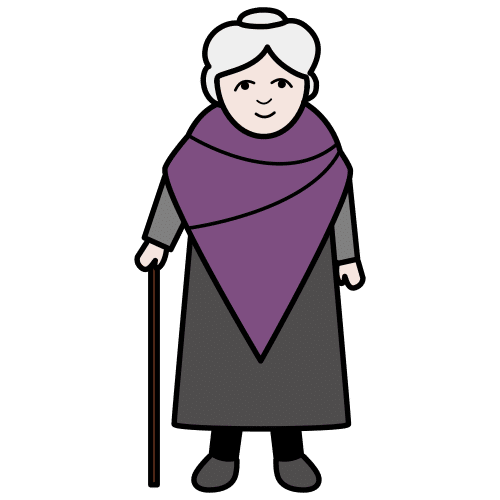 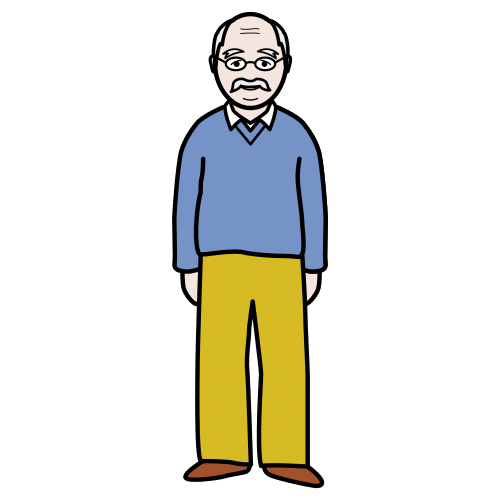 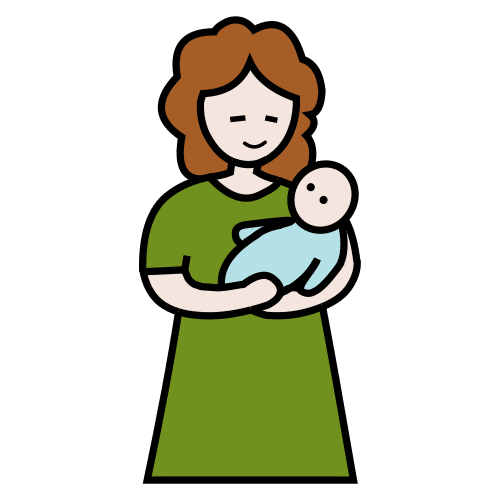 To je můj/moje babička.            To je můj/moje dědeček.               To je můj/moje máma.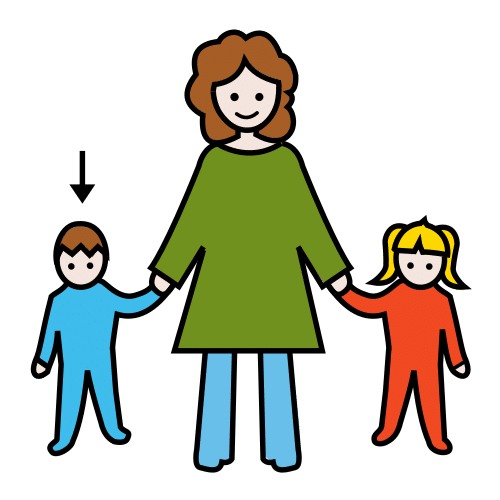 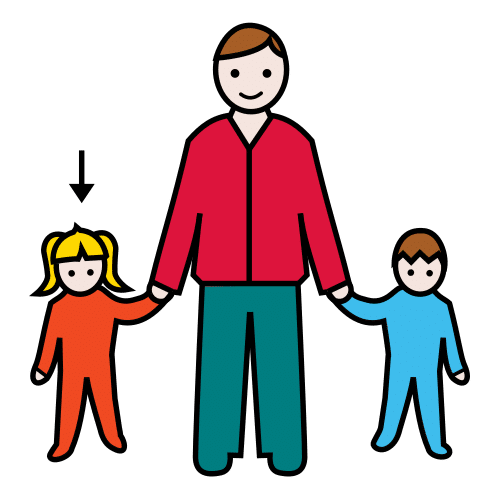 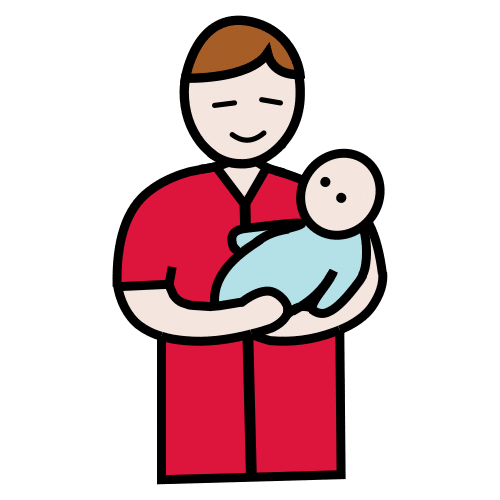 To je můj/moje sestra.                  To je můj/moje bratr.                 To je můj/moje táta.2. Přiřaď slova k zájmenům: babička, táta, máma, dědeček, rodiče, dcera, syn, bratr, sestra3. Tvořte věty: To je moje babička. To je můj… To je moje…Použité zdroje:Autor obrázků: Vojtěch Šeda, © META, o. p. s.Autor piktogramů: Sergio Palao, ARASAAC (http://arasaac.org), CC (BY-NC-SA)JÁ a sourozenciTo jsem …..To je můj…..To je moje…..RodičeTo je můj…..To je moje…..PrarodičeTo je můj…..To je moje…..Jazykové vazbyCílTo je můj…To je moje….To jsem já.Žák popíše členy své rodiny.Táta NovákTáta DoležalMáma NovákováMáma DoležalováSyn NovákSyn DoležalDcera NovákováDcera DoležalováTáta SvobodaTáta SmithMáma SvobodováMáma SmithSyn SvobodaSyn SmithDcera SvobodováDcera SmithTO JE MOJE …TO JE MŮJ …sourozenci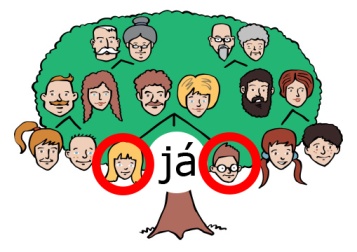 sestra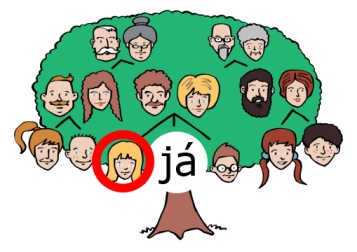 bratr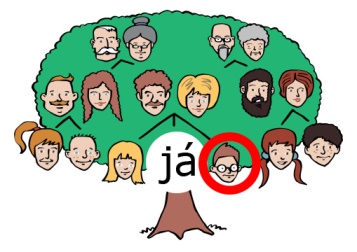 rodiče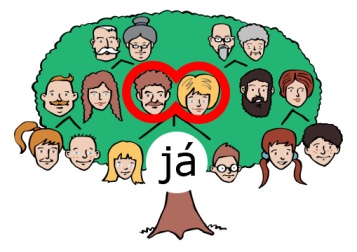 máma/maminka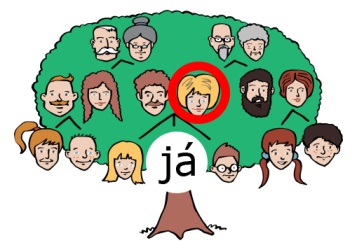 táta/tatínek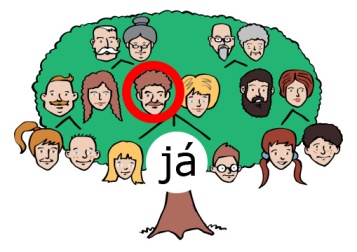 prarodiče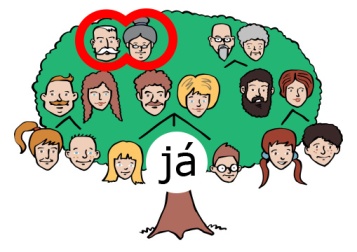 babička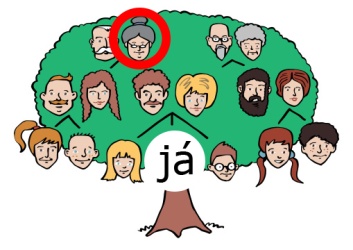 dědeček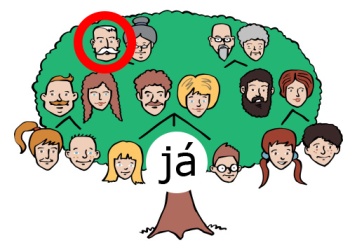 děti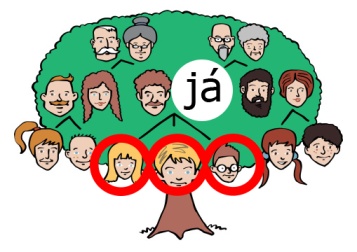 dcera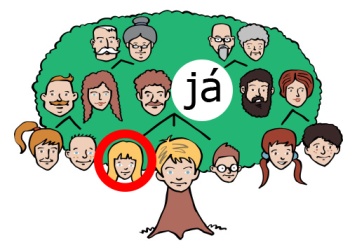 syn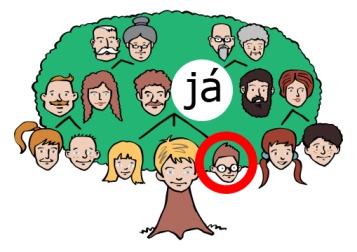 